REPUBLIKA HRVATSKA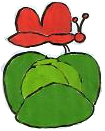 KOPRIVNIČKO-KRIŽEVAČKA ŽUPANIJAOSNOVNA ŠKOLA KOPRIVNIČKI BREGIAdresa: Trg svetog Roka 2, Koprivnički BregiRavnateljica: Karolina Vidović tel 048/220 596  Tajništvo tel/fax 048/830-008  Računovodstvo tel 048/220-595 Pedagog tel 048/830 086E-mail 1: os-koprivnicki-bregi.@kc.t-com.hr  E-mail 2: ured@os-koprivnicki-bregi.skole.hr    Web: www.os-koprivnicki-bregi.skole.hrKLASA:602-02/16-01/4URBROJ:2137-76-16-01/4Koprivnički Bregi, 7.1.2016.Na temelju članka 107. stavka 10. podstavka 1. Zakona o odgoju i obrazovanju u osnovnoj i srednjoj školi (N.N.87/08,86/09,92/10,105/10,90/11.,16/12.,86/12.,94/13. i 152/14.), članka 35. Statuta OŠ Koprivnički Bregi, Školski odbor Osnovne škole Koprivnički Bregi dana 7.1.2016. godine donosiO D L U K UI.Daje se prethodna suglasnost ravnateljici Osnovne škole Koprivnički Bregi na zasnivanje radnog odnosa do zasnivanja radnog odnosa na temelju natječaja, ali ne dulje od 60 dana sMELANIE BUNIĆ ,ekonomisticom (VŠS)  iz Koprivničkih Bregi za radno mjesto voditeljice računovodstva OZANOM VUSIĆ, mag.primarnog obrazovanja (VSS) iz Koprivničkih Bregi za radno mjesto učiteljice razredne nastaveII.Ova Odluka stupa na snagu danom donošenja.                                                                             PREDSJEDNICA ŠKOLSKOG ODBORA:                                                                                  Vlatka Kunić		